Vocabulary: Find the definition for each of the following vocabulary terms. Rewrite the definition in your own words. The purpose is for you to develop a strong understanding of the definition of each of these terms. Short Answer: NO PIE is necessary. Be sure to use complete sentences when including your response.1. Ch 11- How does Linda adjust to reentering civilization? Do you think Linda has a right to choose to abuse soma? CCSS.ELA-Literacy.RL.9-10.22. How does John respond to seeing the Bokanovsky Groups in the Electrical Equipment Corporation? Why do you think he is affected this way? CCSS.ELA-Literacy.RL.9-10.3 CCSS.ELA-Literacy.RL.9-10.23. What are the Feelies? How does John react to the experience? Why do you think he has this reaction? CCSS.ELA-Literacy.RL.9-10.2 CCSS.ELA-Literacy.RL.9-10.34. Ch 12 - Why has Helmholtz been in trouble with the authorities? What is the theme of the poem that he wrote? CCSS.ELA-Literacy.RL.9-10.2 5. Explain the reason for the immediate connection between Helmholtz and the Savage. How does Bernard respond to their friendship? What does Bernard’s response reveal about the type of friend he is? CCSS.ELA-Literacy.RL.9-10.3Before you create your PIE response, take a moment to complete the cause and effect map below. The event is introducing John to the modern world ( large middle box) and the cause and effects need to be completed by you. 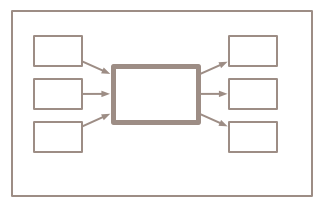 Written Response: PIE is required for this response. Be sure to structure your response using PIE. Include the appropriate textual evidence to support your response and be sure to use strong transitional phrases to link each part of your response. After being made John’s guardian, how does Bernard respond to his newfound popularity and importance? Why does his response sadden his friend Helmholtz? CCSS.ELA-Literacy.RL.9-10.3_______________________________________________________________________________________________________________________________________________________________________________________________________________________________________________________________________________________________________________________________________________________________________________________________________________________________________________________________________________________________________________________________________________________________________________________________________________________________________________________________________________________________________________________________________________________________________________________________________________________________________________________________________________________________________________________________________________________________________________________________________________________________________________________________________________________________________________________________________________________________________________________________________________________________________________________________________________________________________________________________________________________________________________________________________________________________________________________________________________________________________________________________________________________________________________________________________________________________________________________________________________Term Definition ( In MY OWN WORDS)  quaintclamoreddemurred rejuvenatesonorous